JEFF SPEAKMAN’S EUROPEAN MARTIAL ARTS EVENT 20155.0 FIGHTING – CONTROLLED FULL CONTACT5.0 FIGHTING – CONTROLLED FULL CONTACTColored belt matches (below brown belt) shall each consist of one (1) round of two (2) minutes two Competitors shall be identified by judges according to the colored belt (blue or red), tied prior to entering the mat Finals and brown or black belt levels shall consist of one, (2) two minute round with a (1) minute break followed by a (1) minute round. Coaching is permitted by one single coach per competitor at the side of the ring and re-hydration for competitors is permitted at break period Tiebreak/Overtime Rounds shall each be up to 1 minute in duration LEVEL OF EXPERIENCE 

If you have MMA training up to 6 months then you will compete in Brown Belt division...if you have more than 6 months or have at least one armature or one professional fight you will fight Black Belt division. SAFETY EQUIPMENT All contestants shall have the option of wearing an approved shin/instep protector and forearm protectors. Mandatory Protective Equipment: Head protection(Plastic only facemask optional) Groin guard Shin-instep protector or Foot Guard Mouth Guard Padded Fingerless Hand Mitts 6 oz min (foam dipped gloves are allowed for kids only) Jewelry is to be removed and finger and toenails are to be neatly trimmed. Eyeglasses are not permitted. Contestants shall have two (2) minutes to conform. FORMALTIES All competitors will be present and ready to take the mat with correct protective equipment Acknowledge the mat and judges when called upon the mat to compete Competitors are responsible for knowing all scoring regulations and center referee will explain their rule clarifications Competitors bow first to the center referee, then each other before stepping backwards and away with hands held high in a guard position to signal their readiness During match stoppages competitors will return to their starting position and face the outside of the mat Completion of the match competitors will acknowledge each other, then the center referee and then in good sportsmanship demonstrate a disengage from the match by shaking hands, touch of gloves leaving all emotions in the center ring. COMPETITION ARENA Each competition area shall measure 6 meters x 6 meters. The mats will be marked with a 1-metre competitor warning zone around the outside area. The referee and judges will award points at their own discretion, if in their opinion a legal point has been scored. The fighters must stop immediately when the referee calls ‘Break’. The referee will bring the competitors back to the center ring position whenever resetting the fighters Fights going to ground must maintain a level of “activeness” or will be reset after a total of ten (10) seconds, including the 3 second controlled point count. 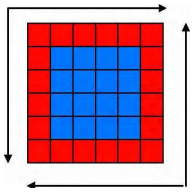 POINT SCORING 

STAND-UP POINTS One (1) point is awarded for legal strikes to the trunk, side of head with control, and legs with the joints only. One (1) point shall be awarded for each controlled kicking technique or hand technique delivered to the sides of the head including controlled contact with any part of the ear areas, excluding the face and neck area as well as back of neck and spine area. Acceptable power to the head region is considered as “controlled contact” One (1) point shall be awarded for each hand strike or kicking technique delivered accurately and with sufficient power to the mid-section area and sides of the torso in the absence of any violations. One (1) point shall be awarded for Kicks to the inside and the outside of the upper leg (above the knee) that are delivered with enough controlled force shall be awarded and strike with the joint only. One (1) point shall be awarded for rear leg sweep below knee and above ankle with sufficient power to warrant a point. One (1) point shall be awarded for all direct intentional strikes to the groin while standing; striking to the going on the ground is permitted but without a point awarded. One (1) point will be awarded for legal techniques, which result in a “intended” takedown independent of what position is taken once they hit the ground. This point is awarded by the center judge only. A maximum of five (5) points only will be awarded by the corner judges for a standing clinch where one of the competitors is scoring striking points while the other is engaged in the attempted take down. This is an accumulative award from any type of point striking during the clinch. If the clinch breaks, or the center judge breaks the competitors instead of going to the ground then there is a reset and another five (5) points can be awarded under the same circumstance. GROUND POINTS Grounded Fights – when the fight is taken to the ground the center judge immediately takes control of awarding any scoring points. The judge will indicate ground point to the fighter that earns the point with a verbal command and pointing to same fighter with one hand and holding the finger up with the other indicating number of points given. Two (2) points will be awarded for a sweep or reversal maneuver a fighter does from the bottom that they complete to end up in a controlled position for at least 3 seconds technique. Or in the case of a rear naked position the person on top can reverse position finishing the guard of the opponent and receive the award. If the man on the bottom is in the turtle position and the man on top takes his back with a controlled mount with hooks in and in the 3 second time frame the man on the bottom rolls over but the man on top remains in control the time continues toward the score of 2 points. No punching or striking to the face/neck or spine area is allowed any time. Penalty points will be given for intended contact to unauthorized areas including the spine, face/neck and back of the head. **see prohibited acts Two (2) points shall be awarded for gaining and maintaining a dominant position; these being “Full Mount”, “Back Control” and “side control” held for at least 3 seconds before awarding the point. 1 Full mount must have both knees/shins on the ground where ever possible 
2 Back Control they must have both feet hooks in 
3 Side control must be past both legs of the opponent on the ground for at least 3 seconds or one “knee in the belly”. These 2 variations of side control will be accumulative for the 3 second control for point award. 

Three (3) points shall be awarded for an arm bar, lock or choke or any submission resulting in a tap from the opponents will immediately cause the fight to stop. Submission is when a fighter “taps out” (continuous tapping on the mat or opponent to alert the referee). The fighters will immediately return to the center of the ring to continue the fight. The center judge has the right to stop the fight if he thinks the technique will render the opponent to injury, and award 3 points. This rule is in place to protect the safety of the competitors. Techniques must be applied in a controlled manner in order to be awarded. A point may be awarded to the dominant fighter if a grounded fight is reset due to purposeful and blatant inactivity. If inactivity is prevalent from both competitors no point will be awarded. One (1) point will be awarded for a reversal from an arm bar or rear naked choke only. Once the reversal has been awarded, all ground points return to the beginning stage. 

The winner is determined by superior point totals of successful hits (solid contact) using hands and feet knees and elbows and submission techniques. PROHIBITED ACTS Warnings & Deductions-½ Point or full point Warnings are to be awarded at the discretion of the referee. Using the elbows and/or knees to strike the joints or face/neck area (full point)Evading by turning the back to the opponents attack or avoiding the match (half point)Biting or scratching (full point)Attacking the eyes (full point)Feigning or exaggerating injury (half point) Head butting (full point)Blind Spinning back technique to the face or head area (full point)For reasons of safety, throws where the opponent is thrown without being held onto, or thrown or slammed dangerously are prohibited and will incur a warning or penalty (half or full point)Standing or rising with both knees off the ground for body slam (one point)Jump guard from standing while holding opponent in guillotine (one point)Deliberately *striking the joints of the opponent (full point)Crossing the Boundary Line to avoid the contest (half point)Uttering undesirable remarks by competitor or coach (full point)Intentionally attacking the fallen opponent after break is called by the referee (A fallen competitor is deemed to be when one (1) or both knees and one (1) or both hands/arms touch the ground) (full point)Interrupting the progress of the match on the part of a contestant or a coach (half point) Violent or extreme remarks or behavior on the part of a contestant or a coach (full point) DISQUALIFICATION Total of 3 minus pointsCompetitor or coach intentionally disobeys the referee or the competition rules. Competitor has (1) minute to conformAn intentional, illegal strike to an opponent, which results in rendering him or her unable to continue the match or creates significant injuryUnsporting conduct as determined by the center referee and judges Penalties and prohibited acts are declared by the referee. In the case of multiple penalties being committed simultaneously, the heavier penalty is declared. DECISION OF SUPERIORITY In the case of the tie score due to deduction points, the winner shall be the contestant awarded any point or more points throughout the course of the match.In the case of a tie score other than case 1. Above (where both contestants received the same number of points and/or deductions) the winner shall be decided by an additional "Overtime" round. Round duration is 1 minute.In the case of a tie score after overtime round then a “sudden death” match of an additional 1 minute will determine the winner. Should a tie still exist the winner shall be decided by all refereeing officials based on superiority throughout all rounds of the match. Point deductions in this round will automatically award the contest to the other competitor. Referring to case 3; in the case that the decision of the judges is not unanimous, the center referee shall decide the winner based upon the competitor who has shown the most initiative through: a. Technical dominance of an opponent through aggressive match management b. The greater number of techniques executed c. The use of the more advanced techniques, both in difficulty and complexity d. Display of the better competition manner WITHDRAWAL If a competitor withdraws then the opponent is declared the winner.A competitor who disrespectfully withdraws may not continue in the following matches.If due to injury the medical advisor stops the match then "withdrawal" is given and the opponent is declared the winner. It is at the medical advisors discretion if the participant may continue in matches after that.